AGENDA DE PRESIDENCIA DEL MUNICIPIO DE CABO CORRIENTES, JALISCO 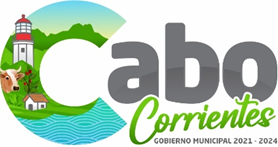 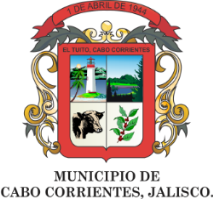 OCTUBRE 2023AGENDA DE PRESIDENCIA DEL MUNICIPIO DE CABO CORRIENTES, JALISCO OCTUBRE 2023AGENDA DE PRESIDENCIA DEL MUNICIPIO DE CABO CORRIENTES, JALISCO OCTUBRE 2023AGENDA DE PRESIDENCIA DEL MUNICIPIO DE CABO CORRIENTES, JALISCO OCTUBRE 2023AGENDA DE PRESIDENCIA DEL MUNICIPIO DE CABO CORRIENTES, JALISCO OCTUBRE 2023AGENDA DE PRESIDENCIA DEL MUNICIPIO DE CABO CORRIENTES, JALISCO OCTUBRE 2023AGENDA DE PRESIDENCIA DEL MUNICIPIO DE CABO CORRIENTES, JALISCO OCTUBRE 2023LUNESMARTESMIÉRCOLESJUEVESVIERNESSÁBADODOMINGO12     REUNION CON JEFES Y DIRECTORES DEL H. AYUNTAMIENTO3     ATENCIÓN CIUDADANA4  SALIDA A EL ALGODÓN A SUPERVISIÓN DE OBRAS 5    ENTREGA DE APOYO A GRUPOS PRIORITARIOS EN CASA DE LA CULTURA                                    6    ATENCIÓN CIUDADANA 7  REUNION CON LA UNIÓN DE CHARROS DEL MUNICIPIO EN LA LOCALIDAD DE CHACALA8      9    REUNION EN DIFERENTES LOCALIDADES DEL MUNICIPIO10    REUNION CON DIFERENTES DEPENDENCIAS DE GOBIERNO POR MOTIVO DEL HURACÁN LIDIA11   RECORRIDO POR DIFERENTE LOCALIDADE DEL MUNICIPIO PARA SUPERVISAR LOS DAÑOS OCASIONADOS POR EL HURACÁN LIDIA12    RECORRIDO POR DIFERENTES LOCALIDADE DEL MUNICIPIO DE CABO CORRIENTES13   REUNION CON DIFERENTES DEPENDENCIAS DE GOBIERNO POR EL PASO DEL HURACÁN LIDIA           14    SALIDA A SUPERVISAR LAS LOCALIDADES POR EL PASO DEL HURACÁN LIDIA15   SALIDA  A SUPERVISAR LOCALIDADES POR EL PASO DEL HURACÁN LIDIA16   SALIDA  A SUPERVISAR LAS LOCALIDADES POR EL PASO DEL HURACÁN LIDIA17     SALIDA A DIFERENTES LOCALIDADES A LLEVAR DESPENSAS PARA LOS AFECTADOS DEL PASO DEL HURACÁN LIDIA    18    SALIDA A DIFERENTES LOCALIDADES A LLEVAR DESPENSAS PARA LOS AFECTADOS DEL PASO DEL HURACÁN LIDIA    19   SALIDA A DIFERENTES LOCALIDADES A LLEVAR DESPENSAS PARA LOS AFECTADOS DEL PASO DEL HURACÁN LIDIA    20   SALIDA A DIFERENTES LOCALIDADES A LLEVAR DESPENSAS PARA LOS AFECTADOS DEL PASO DEL HURACÁN LIDIA    21  SALIDA A DIFERENTES LOCALIDADES A LLEVAR DESPENSAS PARA LOS AFECTADOS DEL PASO DEL HURACÁN LIDIA    22 SALIDA A DIFERENTES LOCALIDADES A LLEVAR DESPENSAS PARA LOS AFECTADOS DEL PASO DEL HURACÁN LIDIA    23   SALIDA A SUPERVISAR LOS CAMINOS EN REPARACIÓN POR EL PASO DEL HURACÁN LIDIA EN DIFERENTES LOCALIDADES24     SALIDA A PUERTO VALLARTA A UNA REUNION DE TRABAJO25    SALIDA A SUPERVISAR LOS CAMINOS EN REPARACIÓN POR EL PASO DEL HURACÁN LIDIA EN DIFERENTES LOCALIDADES26    SALIDA A SUPERVISAR LOS CAMINOS EN REPARACIÓN POR EL PASO DEL HURACÁN LIDIA EN DIFERENTES LOCALIDADES27   SALIDA A SUPERVISAR LOS CAMINOS EN REPARACIÓN POR EL PASO DEL HURACÁN LIDIA EN DIFERENTES LOCALIDADES28   SALIDA A DIFERENTES LOCALIDADES A LLEVAR DESPENSAS PARA LOS AFECTADOS DEL PASO DEL HURACÁN LIDIA      29   SALIDA A LOCALIDADES A LLEVAR DESPENSAS PARA LOS AFECTADOS DEL PASO DEL HURACÁN L.  30   SALIDA A DIFERENTES LOCALIDADES A LLEVAR DESPENSAS PARA LOS AFECTADOS DEL PASO DEL HURACÁN LIDIA    31   SALIDA A DIFERENTES LOCALIDADES A LLEVAR DESPENSAS PARA LOS AFECTADOS DEL PASO DEL HURACÁN LIDIA    